						 AGENDAOctober 11, 2023WednesdayMinutes Visitors: Adam Donley (audit)Committee Reports 	Water & Sewer: A) Audit of water and sewer bills. 	Park: 	Streets:	Building: 		Deputy:	Town Hall: Old Business: A) Village property discussion.New Business: Treasurer’s Report:Executive Meeting:Adjourn:Next meeting will be Wednesday, November 8, 2023PRES: Mark HomanCLERK: Erica ParrishTREAS: Debbie RabeSUPT: Terry HomanAST SUPT: Tommy MillerVillage Of UrsaP.O. Box 144 107 South Warsaw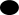 Ursa, Illinois 62376PHONE: 217-964-2300FAX: 217-964-2925     TRUSTEES   Stan Burke  Peggy Homan   Dennis Boccardi  Mike RabeRob KuhnKatie Parker